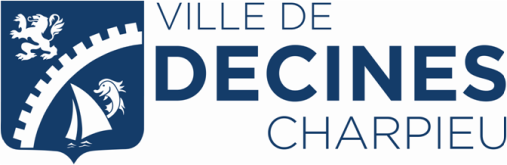 ATTESTATION SUR L’HONNEUR POUR L’ATTRIBUTION D’UNE AIDE FINANCIERE POUR L’ACQUISITION D’UN PIEGE A MOUSTIQUEJe soussigné(e)M. ou   MmeNom.................................................................................................................................Prénom.............................................................................................................................Domicilié(e)......................................................................................................................Atteste que je suis bien l’acquéreur d’un piège à moustique.Et je m’engage dans le délai de deux ans à compter de la signature de la convention de
subvention :- à ne percevoir qu’une seule aide de la Ville de Décines-Charpieu pour le piège objet de la demande d’aide,- à apporter la preuve à la Ville de Décines-Charpieu, qui en ferait la demande, que je suis bien en possession du piège éligible à l’aide de la Ville de Décines-Charpieu tel que défini dans la convention,- à autoriser la visite éventuelle d’un représentant de la collectivité ou d’un technicien de l’EID (Entente Interdépartementale pour la Démoustication) pour toute action de contrôle et d’accompagnement sur les bonnes pratiques à adopter pour lutter efficacement contre ces insectes.Sanction en cas de détournement de la subvention :Le détournement de la subvention, notamment en cas d’achat pour revente, est susceptible d’être qualifié d’abus de confiance et rend son auteur passible des sanctions prévues par l’article 314-1 du code pénal ci-après reproduit. Article 314-1 : « l’abus de confiance est le fait par une personne de détourner au préjudice d’autrui, des fonds, des valeurs, ou un bien quelconque qui lui ont été remis et qu’elle a acceptés à charge de les rendre, de les représenter ou d’en faire un usage déterminé. L’abus de confiance est puni de trois ans d’emprisonnement et de 375 000 euros d’amende ».Fait à ........................................Le .............................................Signature